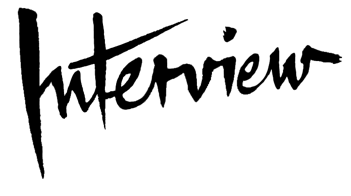 July 10, 2020https://www.interviewmagazine.com/fashion/saweetie-bags-review-you-tube-itv-tap-in
Watch Here: https://www.youtube.com/watch?v=gH8RTOp-tfkInstagram: https://www.instagram.com/p/CCeKuiEht0J/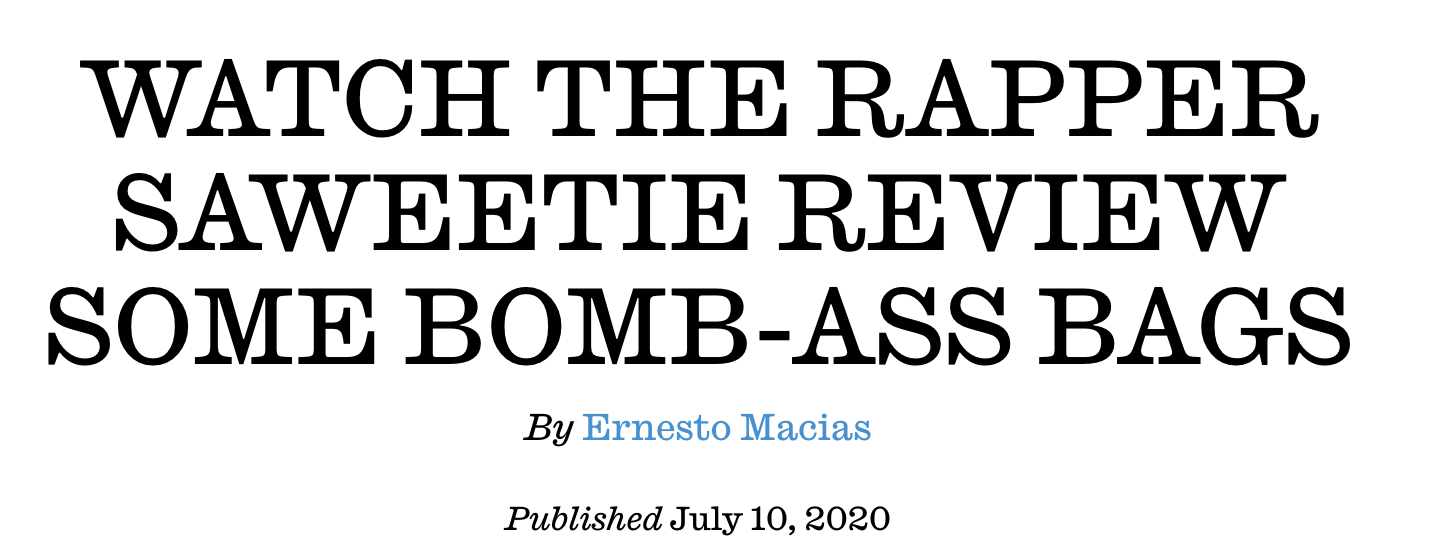 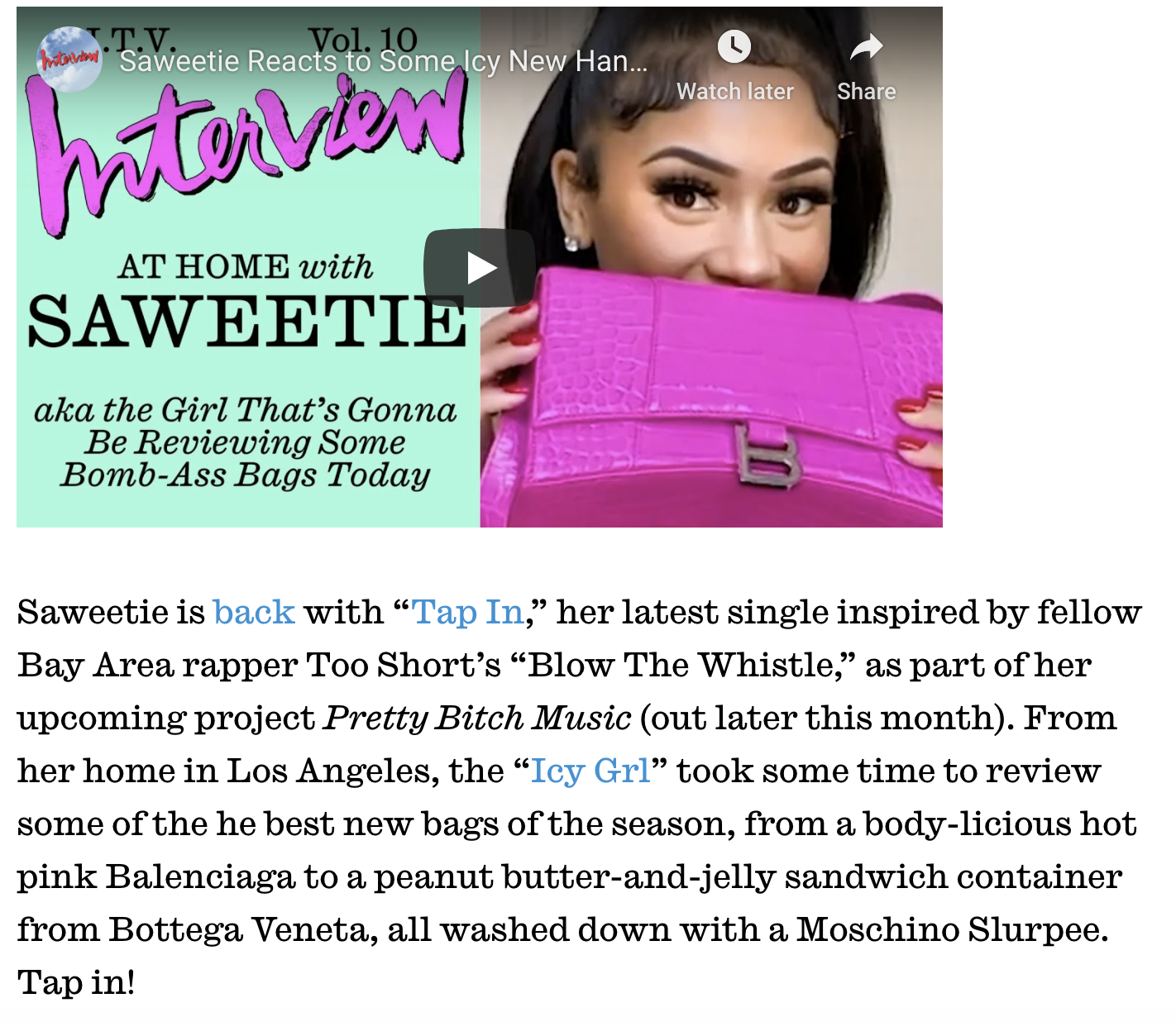 